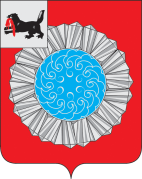 АДМИНИСТРАЦИЯ МУНИЦИПАЛЬНОГО ОБРАЗОВАНИЯ СЛЮДЯНСКИЙ РАЙОНП О С Т А Н О В Л Е Н И Ег. Слюдянкаот 06.04.2016 года   №103О внесении изменений в постановление администрации муниципального образования Слюдянский район от 26 мая 2014 года №851 «Об утверждении Порядка осуществления бюджетных полномочий главными администраторами (администраторами) доходов бюджета муниципального образования Слюдянский район»На основании пункта 14 статьи 1 Федерального закона от 29 декабря 2015 года №406-ФЗ «О внесении изменений в отдельные законодательные акты Российской Федерации», статьи 160.1 Бюджетного кодекса Российской Федерации, руководствуясь статьей 9 Положения о бюджетном процессе в муниципальном образовании Слюдянский район, утвержденного решением Думы №43-V-рд от 27 сентября 2012 года, статьями 24, 56 Устава муниципального образования Слюдянский район (новая редакция), зарегистрированного постановлением Губернатора Иркутской области №303-П от 30 июня 2005 г., регистрационный номер №14-3ПОСТАНОВЛЯЮ:1. Внести в постановление администрации муниципального образования Слюдянский район от 26 мая 2014 года №851 «Об утверждении Порядка осуществления бюджетных полномочий главными администраторами (администраторами) доходов бюджета муниципального образования Слюдянский район» следующие изменения:1.1. Пункт 1.3 главы 1 Порядка осуществления бюджетных полномочий главными администраторами (администраторами) доходов бюджета муниципального образования Слюдянский район:а) дополнить подпунктом пятым следующего содержания:«5) утверждает методику прогнозирования поступлений доходов в бюджет муниципального образования Слюдянский район в соответствии с общими требованиями к такой методике, установленными Правительством Российской Федерации;»;б) подпункт пятый считать подпунктом седьмым.1.2. Пункт 1.4 главы 1 Порядка осуществления бюджетных полномочий главными администраторами (администраторами) доходов бюджета муниципального образования Слюдянский район:а) дополнить подпунктом седьмым следующего содержания:«7) принимает решение о признании безнадежной к взысканию задолженности по платежам в бюджет муниципального образования Слюдянский район;»;б) подпункт седьмой считать подпунктом восьмым.2. Настоящее постановление вступает в силу со дня, следующего за днем его официального опубликования.3. Опубликовать настоящее постановление в специальном выпуске газеты «Славное море» и разместить на официальном сайте администрации муниципального образования Слюдянский район, адрес: http://www.sludyanka.ru, в разделе «Муниципальные правовые акты», постановления администрации.4. Контроль за исполнением настоящего постановления возложить на руководителей казенных учреждений муниципального района И. В. Усольцеву, Л. В.  Стаценскую, А. В. Дурных, а также на руководителя аппарата администрации муниципального района Н.Л. Лазареву.Мэр муниципального образованияСлюдянский район                                                                                            А.В. Должиков